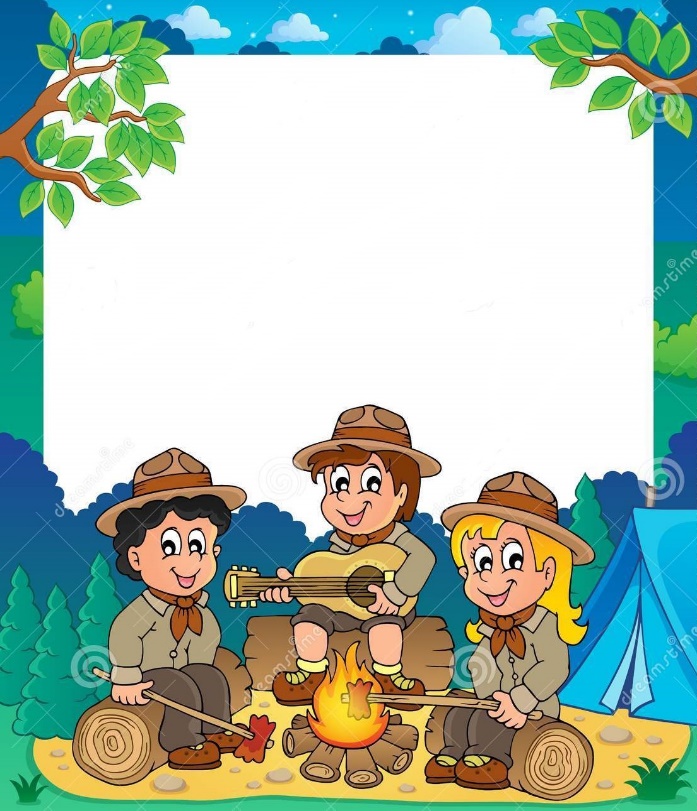 Календарный план многодневных походовна ИЮЛЬ 2018 годаБОУ СОШ №35 МО Динской районМероприятиеПродолжительностьРайон, маршрутОтветственный Поход2 дняСт.Новотитаровская-КрымЧехомов М.Л.